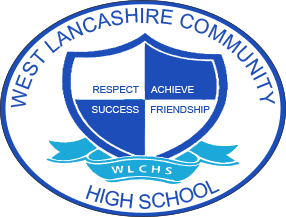 3 Year Long Term Overview*DENOTES THE CURRENT YEARSubjectEnglishAutumn Term ThemeSpring Term ThemeSummer Term Theme2020 – 2021Fair TradeInformation texts  Reading and writing leaflets, brochures and magazines focusing on layouts. Planning and writing information texts using technology. My EnvironmentCreative writing Visiting a range of settings in the environment as a stimulus to write captions/ stories. Focus on descriptive writing skills SpaceNon-fiction texts Non-fiction Space themed texts to explore features of non-fiction texts: glossaries, index pages, contents page, photographs, diagrams, labels, facts, headings and subheadings. *2021 – 2022Around the WorldStorytelling Retelling stories through speaking and listening, writing composition skills, using storytelling traditions and methods from around the world as a stimulus for writing. Farm to Fork Writing instructions Reading and writing recipes, shopping lists, food labels and packaging, instructions for operating machinery and planting, safety procedures. Lights Camera ActionDrama and role play Reading and exploring features of plays, theatre, spoken word, script writing, expressive language skills. Class play focus and performing own play. 2022 – 2023Best of BritishBritish poets  Reading and analysing famous British poems, spoken and written verse, rhyming, poem structures. Julia Donaldson, William Wordsworth, TS Eliot, Edward Lear, Michael Rosen, Lewis Carroll. Looking After MeAutobiographies  Writing in the first person, famous autobiographies, chronology, memory and recall of information, adverbials and conjunctions. Animal KingdomFiction texts Class fiction text including animal characters e.g. Jungle Book, Charlotte’s Web, The Wind in the Willows. Focus on features of fiction texts, personification, setting and characters. 